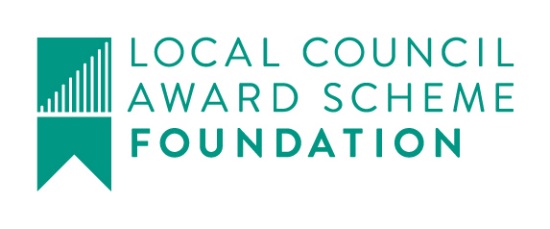 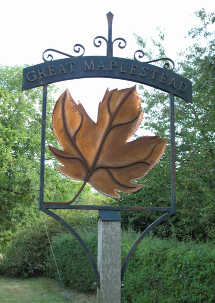   Great Maplestead Parish Council Members of the Great Maplestead Parish Council you are hereby summonsed to attend a PARISH COUNCIL MEETING of Great Maplestead Parish Council at the Village Hall, Great Maplestead on Wednesday 16th January 2019 at 7.30pm for the purpose of transacting the following business:	AGENDAApologies and reasons for absence  Minutes of previous meeting – Councillors are asked to agree the minutes of the Parish Council meeting held on the 28th November 2018 as a true and accurate account of proceedings of the meeting.Declarations of Interest (existence and nature) with regard to items on the agenda. Members of the Council are advised to declare the existence and nature of any ‘Disclosable Pecuniary’, ‘Other Pecuniary’ or ‘Non-Pecuniary’ interests relating to items on the agenda.County and District Matters – Updates and notifications to be received.Officers Reports & Information Exchange – No business decisions may be made.Public question time with respect to items on the agenda and other matters of mutual interest.Note: When the Council starts to discuss any item on the agenda where a member has an interest, the member with that interest must have regard to the Code of Conduct and make the necessary disclosure and leave the meeting where appropriate.  The maximum time allowed for public question time is 10 minutes or at the Chairman’s discretion.  At the close of this item members of the public will no longer be able to address the Council except at the invitation of the Chairman; members with Disclosable or Other Pecuniary interests will not be allowed to speak or address the Council on those interests unless a dispensation has been approved.Progress Updates – Clerk to report on actions from the 28th November 2018 meeting.8.	Business Items8.1	Budget 2019/20 – To review financial report from the Clerk and agree Parish Council budget for 2019/20.8.2	Precept 2019/20 – To set and agree Parish Precept for 2019/20 in accordance with budget.8.3	Park benches/Picnic Tables – Proposal carried forward from November meeting, quotes to be assessed and approved.8.4	Nets for Goal Posts on Village Playing Field – Carried forward from November 2018 meeting.8.5	Environmental Project – Carried forward from November 2018 meeting.8.6	Installation of Boule Courts on the Village Playing Field – Proposal to be reviewed based on findings, and project approved to progress further.8.7	VETS Telephone Service – Re-assess whether facility can be introduced within parish.8.8	NALC Digital Mapping Service – Proposal to trial for FREE parish digital mapping service via service procured by NALC.8.9	Code of Conduct – Review and re-adoption of policy9.	Financial Report9.1 	Current bank balances:-9.2 	Noting of sums received:-9.3 	Ratification of payments made:-	DD Information Commissioner Annual Data Protection License			      £35.00	OB Mrs A Crisp – Reimburse payment for WW1 Tommy Commemoration 	    £115.91	SO Mrs A Crisp – Clerks Salary Sep-Dec 2018					  £1214.33         	TransfersTF From Reserve Account to Current Account		                 		             £200.00TF From Reserve Account to Current Account						  £1200.00    	Payment(s) to be made requiring approval:-         	None9.4    Other FinancialRenewal of Data Protection License – payment made via new DD instruction to benefit from reduced fee.10.    Planning10.1	Application Decisions	None10.2	Applications Received	None11.	Correspondence – For notification		BDC Local Plan Update – revised dates for review of evidence base and Sustainability Appraisal, as requested by Planning Inspectorate. 12.	Content for E-newsletter  13.	Items for the Next Agenda	Please note that no decisions can lawfully be made under this item, LGA 1972 section 12 10(2)(b) states that business must be specified, therefore the Council cannot lawfully raise matters for decision.14.	Date of next meeting:  16th March 2019 at 7.30pm	 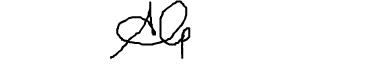 	Ann Crisp – Clerke-mail: anncrisp@greatmaplesteadpc.co.uk Tel: 01787 460216   Date:10th January 2019   Current account:£26.75Reserve account:£5943.20  NWB Interest Paid November & December 2018  £2.34